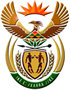 DEPARTMENT: PUBLIC ENTERPRISESREPUBLIC OF SOUTH AFRICANATIONAL ASSEMBLYQUESTION FOR WRITTEN REPLYQUESTION NO.:	PQ 1424QUESTION: 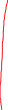 1424. Mrs V van Dyk (DA) to ask the Minister of Public Enterprises:On what date will Alexkor’s 2021 integrated report be available? NW1741E                                                                                             REPLY:According to the information received from Alexkor The audit process has taken longer than expected. In this regard, the Company requested a concession for late submission of their integrated report. The new interim board is working as expeditiously as possible to finalise the integrated report. Accordingly, the approval of integrated report and publication of the same will be concluded at the annual general meeting (AGM), to be held in a fortnight at the latest.